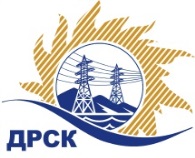 Акционерное Общество«Дальневосточная распределительная сетевая  компания»ПРОТОКОЛ № 120/ПрУ-Рзаседания Закупочной комиссии по рассмотрению заявок по открытому запросу предложений на право заключения договора на оказание услуг  «Обучение персонала филиала ПЭС согласно требованиям надзорных органов, обучение рабочих, не имеющих профильного образования»Способ и предмет закупки: открытый запрос предложений  на право заключения Договора на оказание услуг «Обучение персонала филиала ПЭС согласно требованиям надзорных органов, обучение рабочих, не имеющих профильного образования», закупка 317  р. 9ГКПЗ 2017 г.ПРИСУТСТВОВАЛИ:  члены постоянно действующей Закупочной комиссии 2-го уровня АО «ДРСК» .ВОПРОСЫ, ВЫНОСИМЫЕ НА РАССМОТРЕНИЕ ЗАКУПОЧНОЙ КОМИССИИ: О  рассмотрении результатов оценки заявок УчастниковОб отказе от проведения  процедуры  запроса предложенийРЕШИЛИ:По вопросу № 1Признать объем полученной информации достаточным для принятия решения.Утвердить цены, полученные на процедуре вскрытия конвертов с заявками участников открытого запроса предложений.По вопросу № 2Отказаться от проведения закупки «Обучение персонала филиала ПЭС согласно требованиям надзорных органов, обучение рабочих, не имеющих профильного образования» в связи с необходимостью корректировки технического задания и на основании п.21 Извещения о закупке, п.1.5.4 Документации о закупкеИсп. Коротаева Т.В.Тел. (4162) 397-205г. Благовещенск«20» января 2017№Наименование участника и его адрес Цена заявки на участие в закупке1АНО "ЦДПОиС по ДФО" (680000, Россия, Хабаровский край, г. Хабаровск, ул. Фрунзе, д. 11)Планируемый объем услуг на весь срок действия договора: 7 500 000,00 руб. без учета НДССуммарная стоимость единичных расценок предлагаемых образовательных программ за три года:
883 500,00 руб. без учета НДС (НДС не облагается)2ЧОУ ДПО "Учебный комбинат" (692775, Россия, Приморский край, г. Артем, ул. Добровольского, дом 15)Планируемый объем услуг на весь срок действия договора: 7 500 000,00 руб. без учета НДССуммарная стоимость единичных расценок предлагаемых образовательных программ за три года: 890 700,00 руб. без учета НДС (НДС не облагается)3ЧОУ ДПО «Амурский энергетик» (675028, Россия, Амурская обл., г. Благовещенск, ул. Калинина, д. 142 корп. 4)Планируемый объем услуг на весь срок действия договора: 7 500 000,00 руб. без учета НДССуммарная стоимость единичных расценок предлагаемых образовательных программ за три года: 974 700,00 руб. без учета НДС (НДС не облагается)Ответственный секретарь Закупочной комиссии  2 уровня АО «ДРСК»____________________М.Г. Елисеева